Name of Journal: World Journal of Clinical OncologyManuscript NO: 65716Manuscript Type: SYSTEMATIC REVIEWSCarcinosarcoma of gallbladder: A world reviewTeng TZJ et al. Carcinosarcoma of gallbladderThomas Zheng Jie Teng, Branden Qi Yu Chua, Vishal G ShelatThomas Zheng Jie Teng, Branden Qi Yu Chua, Vishal G Shelat, department of General Surgery, Tan Tock Seng Hospital, Singapore 308433, SingaporeThomas Zheng Jie Teng, Undergraduate Medicine, Lee Kong Chian School of Medicine, Singapore 308232, SingaporeAuthor contributions: Teng TZJ, Chua BQY and Shelat VG contributed to the conception of the idea and writing of the paper. Corresponding author: Vishal G Shelat, FRCS (Gen Surg), Adjunct Associate Professor, department of General Surgery, Tan Tock Seng Hospital, 11 Jln Tan Tock Seng, Singapore 308433, Singapore. vgshelat@rediffmail.comReceived: March 14, 2021Revised: May 14, 2021Accepted: November 24, 2021Published online: December 24, 2021AbstractBACKGROUNDGallbladder carcinosarcoma is a rare hepatobiliary tumor comprising of both carcinomatous and sarcomatous components. Due to its rarity, the literature with regards to the topic is scarce and currently lacking, spanning less than 100 cases.AIMto summarize the current literature on gallbladder carcinosarcoma. METHODSA literature review was performed on the PubMed database using the keywords “Gallbladder” AND “Carcinosarcoma” from 1970 to 2021. Additionally, similar searches were performed on Medline and Web of Science.RESULTSRisk factors noted include female gender, gallstones and chronic cholecystitis. In the absence of any diagnostic biochemical testing or tumor markers, imaging modality serves as the key initial impression tool, which can be histologically confirmed only post-resection. While surgery is the only curative option, the use of adjunctive chemotherapy has been considered on top of excision in recent years, with some success. CONCLUSIONWhile this study has taken steps to bridge the gap in the literature, more cases should be reported to further ascertain the current associations and management potential for gallbladder carcinosarcoma. Key Words: Carcinosarcoma; Gallbladder; Gallstone; Malignancy; Carcinoma; Sarcoma©The Author(s) 2021. Published by Baishideng Publishing Group Inc. All rights reserved. Citation: Teng TZJ, Chua BQY, Shelat VG. Carcinosarcoma of gallbladder: A world review. World J Clin Oncol 2021; 12(12): 1244-1263URL: https://www.wjgnet.com/2218-4333/full/v12/i12/1244.htmDOI: https://dx.doi.org/10.5306/wjco.v12.i12.1244Core Tip: Gallbladder carcinosarcoma (GBCS) while rare, is an important histological subtype of gallbladder malignancy as it is associated with poor prognosis. Most GBCS patients tend to present late. As of now, the primary method of diagnosis is that of a pathological analysis with the main stay of treatment being surgical excision. Furthermore, the clinical diagnosis of GBCS remains extremely challenging given its seemingly nonspecific clinical features. We aim to provide an in-depth world review of the known cases of GBCS in order to identify unifying features of the disease and to assess effective management strategies that have been employed by clinicians.INTRODUCTIONGallbladder carcinosarcoma (GBCS) is defined by the presence of both carcinomatous and sarcomatous components in the tumor, making it a rarity even amongst the uncommon gallbladder cancer family[1]. While its history is deep-rooted, with the first case being reported by Karl[2] in 1907, less than 100 cases have been reported since. In 2008, Zhang et al[3] sought to collectively analyze the 70 cases in the literature at that time. However, Zhang et al[3] noted the need for a larger scale case series to provide more information on the neoplasm for better accuracy and reliability. Since then, there has been a gap in the literature for such an analysis (Figure 1). This study aims to fill this gap by providing a comprehensive overview of GBCS.MATERIALS AND METHODSA literature review was performed on the PubMed database using the keywords “Gallbladder” AND “Carcinosarcoma” from 1970 to 2021. Additionally, similar searches were performed on Medline and Web of Science. The last search was performed on January 31, 2021. After removing duplicate results from similar databases, the search yielded 105 articles: 16 non-English and non-Japanese studies and 12 unrelated topics (animal studies, gallbladder carcinoma and non-gallbladder pathology) were excluded. Out of the remaining 77 articles, seven were not case reports or case series on GBCS and thus excluded. The remaining 70 articles including 76 patients were included in the final analysis (Table 1)[1,4-72]. Article filtering and exclusion was done according to PRISMA guidelines (Figure 2). Data extracted included study year, age and gender of the patient, clinical presentation, risk factors, laboratory investigations, tumor markers, the ultrasound imaging findings, location of the lesion within the gallbladder, size of the lesion, initial diagnosis, method of confirming the diagnosis, immunohistochemical results (vimentin, cytokeratin, Ki-67), management and prognosis of the patient. Kaplan-Meier survival curves were compared between lesions larger than 5 cm and those smaller than 5 cm as data by Zhang et al[3] suggested that tumors smaller than 5 cm had better survival. For all statistical tests, a p value of 0.05 was used to determine statistical significance.RESULTSseventy-eight patients with a mean age of 66.4 years (range: 40-91 years) were reported during the study period. The patients were predominantly female (n = 55, 72.4%) with a gender ratio of 2.62. Nine patients (11.8%) had chronic cholecystitis, and 1 patient each had hepatitis C and abnormal pancreaticobiliary maljunction (APBJ). Of those who reported the presence of gallstones, a majority noted the presence of gallstones (n = 35/42, 83.3%). The majority of patients complained of abdominal pain (n = 58, 76.3%), most of which was localized to the right upper quadrant. Twenty-two patients (28.9%) presented with constitutional symptoms (either unexplained loss of weight, anorexia or lethargy). Nineteen patients (25.0%) had nausea and vomiting, and 13 patients (17.1%) were febrile. Two patients (2.6%) were asymptomatic when diagnosed.Liver function test was the common serum biochemical test reported (n = 57). Deranged liver function tests were reported in 25 (43.9%) patients. Tumor markers were variably reported. The following tumor markers were elevated: carbohydrate antigen 19-9 (CA19-9) (n = 9/27, 33.3%), carcinoembryonic antigen (n = 5/27, 18.5%) and alpha-fetoprotein (n = 2/12, 16.6%) in some patients. Also, CA-125 was elevated in 2 patients. Forty-three patients had the location of the gallbladder tumor reported. Fundus was the most common location (n = 15, 34.9%), followed by body (n = 10, 23.3%) and neck (n = 5, 11.6%). In 14 patients (32.5%), the tumor filled the entire gallbladder lumen, and thus exact position could not be determined. Fifty-nine patients had initial diagnosis reported. Out of these 59 patients, gallbladder malignancy was the primary diagnosis in the majority of patients (n = 49, 83.1%). Ten patients (16.9%) were initially diagnosed with other pathologies: cholelithiasis (n = 1), cholecystitis (n = 3), gallbladder empyema (n = 2), diffuse peritonitis (n = 1), pancreatic cancer (n = 1), biliary neoplasm (n = 1) and pyogenic liver abscess (n = 1).Confirmation of diagnosis was reported in all but 1 patient (n = 75). It was mostly done via surgical resection, either diagnostic cholecystectomy or laparotomy (n = 70, 93.3%). In the remaining 5 patients, diagnosis was made by fluid analysis from percutaneous cholecystostomy (n = 1, 1.3%), computerized tomography (CT) scan guided needle biopsy (n = 1, 1.3%) and autopsy (n = 3, 4.0%). Staging of the cancer was reported infrequently, with TNM system being the most common (n = 15, 19.7%). The majority of patients had stage II (n = 6, 40.0%) and stage III disease (n = 5, 33.3%). Three patients had stage IV disease (20.0%), and 1 patient had stage I disease (6.67%). Immunohistochemical stains (vimentin for mesenchymal components and cytokeratin for epithelial components) were reported in 50 patients (68.5%). Vimentin (n = 42, 84.0%), cytokeratin (n = 39, 78.0%) and Ki-67 staining (n = 7, 14.0%) were variably positive. Fourteen patients (18.4%) received adjuvant chemotherapy. Various chemotherapy combinations included: gemcitabine and cisplatin, leucovorin and 5-fluorouracil (5-FU), cisplatin and doxorubicin, cisplatin and 5-FU, tegafur-uracil and gemcitabine and oxaliplatin and 5-FU. Palliative treatment was chosen in 4 patients (5.26%). Amongst all those reported, 32 patients contained both survival and tumor size data. Kaplan-Meier survival analysis was performed (Figure 3), and there was no significant difference in survival times (P = 0.301) for patients with tumors less than 5 cm in diameter compared to those with larger tumors. DISCUSSIONGallbladder cancer is a rare neoplasm, accounting for about 0.5% of all gastrointestinal malignancies[73]. Most common gallbladder cancer is adenocarcinoma. GBCS is a rare form of gallbladder cancer, with only 78 cases reported. GBCS is characterized by carcinomatous and sarcomatous components and is made up of both epithelial and mesenchymal components. Commonly, the epithelial component consists of adenocarcinoma followed by the less common squamous cell carcinoma[74]. While there are multiple theories to justify the mixture of the epithelial and mesenchymal components, there is no consensus on the pathophysiology of the neoplasm. GBCS is considered the most aggressive biliary tract malignancy, usually discovered at late stages, and has poor prognosis[3].IncidenceIn terms of patient demographics, our results are consistent with the report of Zhang et al[3]. In a report including 68 GBCS patients, those authors reported a median age of 68 years (range: 45 to 91 years) with female predominance (female:male = 2.7:1), consistent with our results with a gender ratio of 2.32 and a mean age of 66.0 years (range: 40-91 years). Female preponderance is likely due to increased prevalence of gallstones in females. Zhang et al[3] noted gallstones in 66.7% of their patients. In our study, the incidence of gallstones was high (83%). However, gallstone presence was not specific nor sensitive in the diagnosis of GBCS, as not only are they a common finding in cancers of the gallbladder, only 1%-5% of patients with gallstones develop gallbladder malignancies. In our analysis of the literature, gallstone presence was only noted in 83.3% of patients where the presence of gallstones was assessed. APBJ is also another risk factor of gallbladder malignancy[12]. Matsubayashi et al[12] reported a 72-year-old female patient with symptoms of abdominal pain. Laboratory investigations revealed raised alkaline phosphatase and gamma-glutamyl transpeptidase. CT scan confirmed a polypoid gallbladder mass. Magnetic resonance cholangiopancreatography scan showed ABPJ, and this was confirmed at subsequent endoscopic retrograde cholangiopancreatography. While APBJ is a well-known risk factor for gallbladder cancers[75], this was the first case of APBJ in GBCS noted in the literature. Other risk factors mentioned include chronic cholecystitis, which could be both a risk factor and the manifestation of gallbladder malignancy. Unique to the gallbladder is a cycle of gallbladder epithelium damage and repair, enabling a chronic inflammatory environment from chronic cholecystitis[76]. This cycle of inflammation, injury, repair and regeneration increases cell turnover and oxidative stress. Yildiz et al[77] stated biliary tract to be the “consummate example of inflammation-associated carcinoma.” Chronic inflammation from gallstone disease can lead to protein damage, genetic mutations, inhibition of apoptosis, promotion of angiogenesis, modulation of cell adhesion and motility as well as immunosuppression. Chronic cholecystitis leads to gallbladder wall thickening, and CT or magnetic resonance imaging (MRI) scans are sensitive to detect wall thickness. However, it is not possible to distinguish if thickening of the gallbladder wall is due to inflammation or malignancy[78]. Thus, multidisciplinary discussion involving experienced radiologists and hepatobiliary surgical team is essential to make management plans for patients with suspicious gallbladder lesions. Signs and symptomsClinical manifestations of GBCS are nonspecific, with symptoms such as abdominal pain localized to the right upper quadrant, constitutional symptoms, nausea, vomiting and fever. The mechanism resulting in constitutional symptoms in patients with cancer is multifactorial and not yet fully understood. It is thought that multiple pathways involving pro-cachectic and pro-inflammatory signals from tumor cells along with systemic inflammation of the host combine with widespread metabolic changes contribute to the manifestations of symptoms like anorexia and cachexia[79]. In particular, cholecystokinin is an integral peptide involved in satiety and regulating diet intake[80]. Given its role in gallbladder contraction, dysregulation of cholecystokinin could be involved in the manifestation of constitutional symptoms of anorexia in patients with GBCS.Similarly, the pathophysiology of febrile response in malignancies is complex. Released pyrogenic cytokines from tumor cells and tissue macrophages induces a chain of events that result in reset of hypothalamic thermostat due to prostaglandin E2 and related pathways[81]. On physical examination, the presence of a right hypochondria tenderness or mass is not specific, and it does not rule out malignancy. Thus, if a patient is managed for suspected acute or chronic cholecystitis, a follow-up physical examination and imaging needs to be arranged to document resolution of inflammatory process. In this review, 2 asymptomatic patients were diagnosed with GBCS. From our analysis, Ishida et al[36] and Akatsu et al[46] reported incidental findings of GBCS on imaging findings for unrelated issues. Ishida et al[36] reported a 62-year-old female with unexpected calcification in the right upper abdomen in a CT meant for follow-up of percutaneous pinning of a left calcaneal fracture. Akatsu et al[46] reported a 76-year-old female who was on regular follow-up for cholelithiasis. Abdominal ultrasound revealed a heterogeneously hypoechoic mass around the gallbladder bed. In both patients, a preoperative diagnosis of possible gallbladder malignancy was made, and surgical exploration with subsequent cholecystectomy was performed. Biochemical investigationsBiochemical abnormalities in GBCS are also mostly nonspecific. The most common derangements were transaminitis, hyperbilirubinemia and anemia. This was consistent with Ayoub et al[5] who reported that hepatic and inflammatory markers were often normal. Presurgical diagnosis of gallbladder malignancies is difficult due to its varying presentations. Differentials to consider for such lesions when calcification is present include calcified gallstones, porcelain gallbladder and GBCS[78]. Our analysis noted cases where GBCS was initially diagnosed with cholelithiasis, acute cholecystitis, gallbladder empyema, diffuse peritonitis, pancreatic cancer and pyogenic liver abscess. ImagingAs there are no radiological signs identified in the current literature that distinguishes GBCS from other gallbladder malignancies[50,51], the diagnosis is difficult even with imaging. For instance, Appelman et al[72] described a 91-year-old male presenting with yellow sclera, pale stools, dark urine and pruritus. His liver function tests were deranged with obstructive pattern, and a diagnosis of pancreatic cancer with biliary tract obstruction was made. The patient refused surgical intervention and died within 2 wk. Autopsy confirmed the diagnosis of metastatic disease with GBCS primary. Khurram et al[4] reported a 64-year-old lady presented with right upper quadrant mass, intermittent fever and abdominal distension following a recent travel history to Ghana. CT scan revealed a hepatic lesion with coexisting gallbladder distension consistent with pyogenic liver abscess. Due to failure to respond to intravenous antibiotics, MRI scan was done. MRI scan showed a gallbladder fundus soft tissue lesion with local invasion into the liver[22]. Histopathological diagnosis of GBCS was made after surgical excision. Hence, in the absence of a confirmatory preoperative diagnosis, all suspicious gallbladder lesions must be reviewed at multidisciplinary meetings. Porcelain gallbladder, gallbladder tuberculosis and xanthogranulomatous cholecystitis are common benign conditions that can be confused with malignancy. Porcelain gallbladder is described as a hyperechoic focus with posterior acoustic shadowing on an ultrasound scan[82]. Ultrasound scan is not sensitive for regional and distant spread of malignancy. CT and MRI scans are more sensitive to detect contiguous spread to liver, regional lymph node involvement and distant metastases. Diffuse nodular thickening without layering, early enhancement, low apparent diffusion coefficient and high lesion to spinal cord ratio are MRI features suggestive of gallbladder cancer[83]. In addition, CT and MRI scans provide details that assist in surgical planning. 18-fluorodeoxyglucose-positron emission tomography-CT can aid in distinguishing between benign and malignant gallbladder lesions. Malignant lesions have high standardized uptake value. In a study reporting 30 patients with a mean age of 48.22 ± 31.33 years and gallbladder wall thickening (focal > 4 mm and diffuse > 7 mm), Gupta et al[84] reported that 18-fluorodeoxyglucose-positron emission tomography had high overall sensitivity (91%), specificity (79%), positive predictive value (77%), negative predictive value (92%) and diagnostic accuracy (84%). Histological diagnosisDiagnosis of GBCS is usually made after pathological analysis of a surgical specimen. In patients with unresectable neoplasms, tissue diagnosis can be achieved by percutaneous biopsy. This is essential to plan definitive chemotherapy[85]. In clearly resectable lesions, the role of percutaneous biopsy is debated due to risk of needle-tract seeding[86]. Furthermore, as the gallbladder is a hollow organ, bile spill and peritonitis remain a risk too[87]. As GBCS are rare tumors with poor prognostic outcomes, treatment options are not well defined, with little evidence supporting or refuting any postoperative adjuvant therapy. Okabayashi et al[88] and Mochizuki et al[8] both corroborate that surgical treatment remains the only cure for GBCS. While the histopathological features between GBCS and adenocarcinoma of the gallbladder are different, management is similar. Surgical managementCurrently, the consensus for treatment involves surgical excision of the gallbladder and extrahepatic bile duct, regional lymphadenectomy and even a pancreaticoduodenectomy depending on the extent of the growth[88]. Completion liver resection with or without lymphadenectomy and/or bile duct resection is an accepted standard for post simple cholecystectomy discovered gallbladder cancer with T1b and higher stage. This approach not only involves two surgeries but also increases the risk of cutting through the tumor with potential for tumor seeding and dissemination. Yip et al[89] in a series of 40 patients with incidental gallbladder cancer reported that the majority of patients were not amenable for further curative resection. A report from Memorial Sloan-Kettering Cancer Centre involving 116 patients showed that survival of patients with residual disease was not different than survival of patients with stage IV disease, and neither group of patients benefit from reoperation[90]. Thus, single surgery may be better. Radical cholecystectomy has higher morbidity as compared to simple cholecystectomy. Thus, the concept of something intermediate, i.e., extended cholecystectomy, is attractive. Fujisaki et al[91] reported a case describing the concept of laparoscopic extended cholecystectomy with 1 cm liver margin; however, they proposed open conversion when intraoperative histology showed gallbladder cancer invading the subserosal layer. With current advancements, laparoscopic extended cholecystectomy was noted to have lesser intraoperative and postoperative complications than open extended cholecystectomy[92]. The key differences between a ‘radical’ and ‘extended’ cholecystectomy are restricting the liver parenchyma transection to the 2 cm wedge of liver tissue and performing regional lymphadenectomy and choledochectomy only in selected patients. Radical cholecystectomy can be done by open, laparoscopic or robot assisted approach, with comparable short-term outcomes[93]. Overall, more data is required to determine the safety and feasibility of minimal access techniques in gallbladder malignancies. Due to the absence of histological diagnosis, management of suspicious gallbladder lesions must be determined by local resources, surgeon experience and access to technology. In a recent systematic review, Frountzas et al[94] reported that many patients with xanthogranulomatous cholecystitis were managed with complex procedures like wedge hepatic resection and bile duct excision with high open conversion rate (35.0%) at planned cholecystectomy. Intraoperative frozen section analysis is a useful adjunct in surgical planning. While intraoperative frozen tissue diagnosis is relatively reliable to determine whether lesions are benign or malignant, it does not reliably detail the depth of invasion of gallbladder malignancies[95]. Furthermore, the accuracy of intraoperative frozen tissue diagnosis for GBCS has yet to be determined due to paucity of scientific data. Adjuvant treatment The adjuvant treatment reduces recurrence risk and improves survival outcomes by eliminating or controlling the micrometastatic disease. A meta-analysis of retrospective studies including 6712 gallbladder cancer patients reported that lymph node positive patients enjoyed the survival benefit[96]. Few reported patients consider the use of UFT: tegafur/uracil, gemcitabine or a combination of tegafur/gimeracil/oteracil. The median survival of GBCS is 7.8 mo[10], and the addition of such regimes has not shown to improve survival[38]. There is a report by Pu et al[38] of using a combination of 5-FU (commonly used in gallbladder cancer) and oxaliplatin (commonly used in sarcomas). They reported a 59-year-old female coming in with right upper quadrant pain, fever and a raised CA19-9 level of 12000 U/mL, which was confirmed to be GBCS. The patient received oxaliplatin 150 mg and 5-FU 500 mg intravenously every 30 d for 6 cycles. At 6-mo follow-up, she did not reveal any signs of recurrence. Adjuvant radiotherapy is shown to be of value in reducing local recurrence in selected patients with gallbladder cancer. In a study including 4180 patients with resected gallbladder cancer diagnosed from 1988 to 2003 from the Surveillance, Epidemiology, and End results database, Wang et al[97] reported that adjuvant radiotherapy provides survival benefit in node positive or T2 and higher stage disease. A single arm phase II study conducted by South West Oncology Group reported that gemcitabine plus capecitabine, followed by radiation (45 Gy to regional lymphatics, 54-59.4 Gy to tumor bed) and capecitabine resulted in 56% 2-year survival rate for patients with gallbladder cancer. Based on these results, the American Society of Clinical Oncology guidelines recommend chemotherapy plus radiation in gallbladder cancer patients with R1 resection[98]. There is no data to support neoadjuvant chemotherapy. Due to aggressive biological behavior, rapid progression or recurrence is common, and this is associated with a myriad of constitutional symptoms. For holistic care, management of the patients’ subjective symptoms of anorexia and lethargy needs to be considered. Testosterone replacement therapy helps alleviate such symptoms in male patients with advanced cancer[99]. PrognosisGenerally, the prognosis of GBCS is poor. The majority of patients presenting to the hospital are locally advanced, with liver metastasis and peritoneal dissemination. Other metastasis sites reported include adrenal glands, pancreas, diaphragm and the lower thoracic vertebrae. Zhang et al[3] reported a mean survival time of 17.5 mo, with 1-year and 5-year survival rates at (19 ± 5)% and (16 ± 5)%, respectively. While it was previously noted the longest survival time to be reported as 54 mo by Uzun et al[44], our review noted 86 mo to be the longest survival time[10]. Aldossary et al[10] reported a 62-year-old female patient who complained of severe intermittent right upper quadrant pain of 2 mo duration. Laboratory investigations were normal, and ultrasound suggested a gallbladder with large stones and a non-mobile echogenic mass. A stage II (pT2, pN0, M0) moderately differentiated GBCS was noted on histology after laparoscopic cholecystectomy. The patient underwent 14 cycles of adjuvant chemotherapy. She had local recurrence at 2 years. Wide local excision of the mass with wedge resection of the liver, lymphadenectomy and partial gastrectomy was done. The patient remained disease free for 86 mo. Zhang et al[3] also claim that tumors smaller than 5 cm had a more prolonged survival, however we did not observe this. More data is required to confirm this, as only 28 patients detailing both the survival data and size of tumor have been reported.Role of tumor markersGBCS is not noted to have association with any tumor markers. Consistent with the current literature, most of the patients did not note any raised tumor markers[5]. However, it is still common practice for physicians to perform tumor marker levels such as CA19-9, carcinoembryonic antigen and alpha-fetoprotein when considering possible differentials for masses in the gallbladder as well as for prognostication. For instance, Hayashi et al[100] propose that alpha-fetoprotein-producing carcinomas of the gallbladder are more likely to metastasize to the liver and have poor prognosis. CA19-9 is typically associated with pancreatobiliary malignancies but has a limited role in clinical practice[101]. Thus, prognostication is relied typically on histological features, pathologic stage as well as immunohistochemistry. Immunohistochemistry for the mesenchymal and epithelial components yield positive staining for vimentin and cytokeratin[45]. Our review shows that the majority of the patients had positive staining for vimentin (81.2%) and cytokeratin (79.2%). Additionally, Ki-67 was suggested by Kubota et al[45] to have prognostic value, whereby its presence signifies a possibly higher malignant proliferative potential for GBCS. However, this claim needs to be further investigated as Kubota et al[45] examined this immunohistochemical marker in only 1 patient with CSGB. Comparison to gallbladder adenocarcinoma There is substantial overlap of risk factors, diagnosis and treatment of GBCS with gallbladder adenocarcinoma. Thus, the majority of authors extrapolate the clinical characteristics of gallbladder adenocarcinoma to determine the best approach to diagnosis and management of GBCS. From this review, we can determine three key differences between GBCS and gallbladder adenocarcinoma. First, tumor markers have limited utility in patients with GBCS. In a study of 55 cases by Shukla et al[102], it is noted that the combination of CA-125 and CA19-9 helped detect gallbladder malignancy in patients with gallstones (80.7%). Second, the prognosis of GBCS may be marginally better compared to carcinoma of the gallbladder. In the meta-analysis by Zhang et al[3], it was noted that the survival rate was slightly better (16% ± 5% 5-year survival) compared to carcinoma of the gallbladder (0-10% 5-year survival). Thus, the identification of GBCS will be useful to determine the prognosis for patients albeit with only a small variation between the two. Third, immunohistochemistry markers like vimentin and cytokeratin are associated with diagnosis of GBCS. CONCLUSIONIn conclusion, GBCS is more common in females. Gallstones and chronic cholecystitis are risk factors for GBCS. Serum biochemistry and tumor markers have a limited role in diagnosis. Typical imaging modalities can assist to establish a diagnosis in patients with suspicious gallbladder lesions. Multiple imaging modalities are complementary. Multidisciplinary oncology board discussions are essential to guide management plans. Surgery is currently the only curative option for GBCS, and size of the tumor does not impact prognosis. While most features of GBCS parallel that of carcinomas of the gallbladder clinically, identification of GBCS specifically allows clinicians to determine overall prognosis. Due to paucity of reported cases, more evidence is required before meaningful and valid evidence-based patient-centric recommendations can be made. This review serves to educate and raise awareness among the clinicians dealing with gallbladder malignancies. It is likely that there are more clinical differences between GBCS and common forms of gallbladder cancer; active reporting of cases will help enhance understanding of this rare cancer.ARTICLE HIGHLIGHTSResearch backgroundLiterature on gallbladder carcinosarcoma (GBCS) is currently scarce, with less than 100 cases reported since the first case by Karl Lansteiner.Research motivationWhile there has been efforts by Zhang et al in 2008 to consolidate the literature, there has not been a review of the current literature since.Research objectivesThis study aims to fill this gap by providing a comprehensive overview of GBCS.Research methodsA literature review was performed on the PubMed database using the keywords “Gallbladder” AND “Carcinosarcoma” from 1970 to 2021, where relevant articles were included. Animal studies, gallbladder carcinoma and non-gallbladder pathology as well as articles that were not in English or Japanese were excluded.Research resultsGBCS is more common in females. Gallstones and chronic cholecystitis are risk factors for GBCS. Serum biochemistry and tumor markers a have limited role in diagnosis. Typical imaging modalities can assist to establish a diagnosis in patients with suspicious gallbladder lesions. Multiple imaging modalities are complementary. Multidisciplinary oncology board discussions are essential to guide management plans. Surgery is currently the only curative option for GBCS, and size of the tumor does not impact prognosis.Research conclusionsWhile most features of GBCS parallel that of carcinomas of the gallbladder clinically, identification of GBCS specifically allows clinicians to determine overall prognosis. Due to paucity of reported cases, more evidence is required before meaningful and valid evidence-based patient-centric recommendations can be made. Research perspectivesDue to the paucity of the number of reported cases, more active reporting of such should be encouraged to further understand this malignancy.REFERENCES1 Al-Sheneber IF, Jaber T, Huttner I, Arseneau J, Loutfi A. Carcinosarcoma of the gallbladder: A case report and review of literature. Saudi J Gastroenterol 2002; 8: 22-24 [PMID: 19861787]2 Karl L. Plattenepithelkarzinom und sarkom der gallenblase in einem falle von cholelithiasis. Z Klin Med 1907; 62: 427-4333 Zhang L, Chen Z, Fukuma M, Lee LY, Wu M. Prognostic significance of race and tumor size in carcinosarcoma of gallbladder: a meta-analysis of 68 cases. Int J Clin Exp Pathol 2008; 1: 75-83 [PMID: 18784825]4 Khurram R, Khamar R, Lunat R, Novelli D, Ozretić L, Chaudhary K. Gallbladder carcinosarcoma masquerading as a hepatic abscess. Radiol Case Rep 2021; 16: 152-156 [PMID: 33240458 DOI: 10.1016/j.radcr.2020.10.058]5 Ayoub M, Jabi R, Achraf M, Benani A, Soumia EA, Imane K, Mohamed B. Surgical management of gallbladder carcinosarcoma: A case report and review of the Literature. Int J Surg Case Rep 2020; 75: 460-463 [PMID: 33076195 DOI: 10.1016/j.ijscr.2020.09.114]6 Kaneko R, Kimura Y, Sakata H, Ikehara T, Mitomi H, Uekusa T, Ohbu M, Kubo S. A case of primary hepatic mixed neuroendocrine-non-neuroendocrine tumor (MiNEN) associated with gallbladder carcinosarcoma. Clin J Gastroenterol 2020; 13: 1280-1288 [PMID: 32779146 DOI: 10.1007/s12328-020-01202-8]7 Siddiqui M, Hegde S, Nguyen T, DePaul S. Sarcomatoid carcinoma of the gallbladder: A rare form of gallbladder cancer. SAGE Open Med Case Rep 2020; 8: 2050313X20906739 [PMID: 32095246 DOI: 10.1177/2050313X20906739]8 Mochizuki K, Hata H, Naitou K, Motosugi U, Kondo T. Carcinosarcoma (adenocarcinoma, neuroendocrine carcinoma, undifferentiated carcinoma and chondrosarcoma) of the gallbladder. Clin J Gastroenterol 2020; 13: 110-115 [PMID: 31264080 DOI: 10.1007/s12328-019-01012-7]9 Varshney VK, Bharti JN, Sureka B, Soni SC. Gallbladder Carcinosarcoma with Mirizzi Syndrome: a Rare Presentation. J Gastrointest Cancer 2019; 50: 997-1000 [PMID: 30178399 DOI: 10.1007/s12029-018-0167-3]10 Aldossary MY, AlQattan AS, Alghamdi YM, Alayed AA, Alquraish F, AlAnzi OA, Alabdulrahim N, Alateeq A, Alqahtani MS. Surgical outcomes of primary carcinosarcoma of the gallbladder after curative resection: A rare case series. Int J Surg Case Rep 2019; 65: 32-39 [PMID: 31678697 DOI: 10.1016/j.ijscr.2019.10.056]11 Alratroot JA, Joudeh AA, Amr SS. Carcinosarcoma of the Gallbladder with Chondrosarcomatous Differentiation and Intracytoplasmic Eosinophilic Hyaline Globules (Thanatosomes): A Report of a Case and Review of the Literature. Case Rep Pathol 2019; 2019: 9697235 [PMID: 30881717 DOI: 10.1155/2019/9697235]12 Matsubayashi H, Matsui T, Sugiura T, Makuuchi R, Kaneko J, Satoh J, Satoh T, Fujie S, Ishiwatari H, Sasaki K, Ono H. A Large Carcinosarcoma of the Gallbladder Accompanied by Pancreaticobiliary Maljunction: A Case with a Six-year Survival. Intern Med 2019; 58: 2809-2817 [PMID: 31243200 DOI: 10.2169/internalmedicine.2783-19]13 Doniparthi M, Omar H, Haider A, O'Riordan K. P0042 - Primary Gallbladder Carcinosarcoma: A Rare Biliary Malignancy. ACG 2018; 113: S713-S71414 Koustav Jana AKD, Suman Saha, Ranajoy Ghosh, Sukanta Ray. Carcinosarcoma Gallbladder: A Rare Variety of Gallbladder Malignancy. J Clin Diagn Res 2018; 12: PD01-PD02 [DOI: 10.7860/jcdr/2018/31830.11387]15 Trautman J, Wood BE, Craig SJ. A rare case report of gallbladder carcinosarcoma. J Surg Case Rep 2018; 2018: rjy167 [PMID: 30046436 DOI: 10.1093/jscr/rjy167]16 Furuya Y, Hiroshima K, Wakahara T, Akimoto H, Yanagie H, Harigaya K, Yasuhara H. Undifferentiated carcinoma of the gallbladder with endothelial differentiation: A case report and literature review. Mol Clin Oncol 2016; 5: 773-776 [PMID: 28101355 DOI: 10.3892/mco.2016.1046]17 Hu W, Zhou G, Gao S, Wu L, Bao H, Yu H, Zhang Q. Carcinosarcoma of the gallbladder accompanied with cholecystolithiasis: a case report. Int J Clin Exp Pathol 2016; 9: 2583-2586 18 Cruz J, Matos AP, Neta JO, Ramalho M. Carcinosarcoma of the gallbladder-an exceedingly rare tumour. BJR Case Rep 2016; 2: 20160019 [PMID: 30460034 DOI: 10.1259/bjrcr.20160019]19 Dong A, Dong H, Jing W, Zuo C. FDG PET/CT in Sarcomatoid Carcinoma of the Gallbladder With Chondroid Differentiation. Clin Nucl Med 2016; 41: 638-640 [PMID: 26859217 DOI: 10.1097/rlu.0000000000001160]20 Gupta S, Kori C, Kumar V. Primary Carcinosarcoma of the Gall Bladder: A Rare Entity. Indian J Surg Oncol 2016; 7: 101-105 [PMID: 27065693 DOI: 10.1007/s13193-015-0420-1]21 Wong MW, Chen MJ, Chen CJ, Hung CY, Wang HY, Chang CW. Gallbladder sarcomatoid carcinoma: A case report and review of current literature. Adv Digest Med 2016; 3: 61-64 [DOI: 10.1016/j.aidm.2014.10.003]22 Ansari FA, Bhatnagar M, Katiyar DC, Gairola M, Gupta V, Princee A. Carcinosarcoma of Gall Bladder. Trop Gastroenterol 2016; 37: 63-65 [PMID: 29668183 DOI: 10.7869/tg.325]23 Gao S, Huang L, Dai S, Chen D, Dai R, Shan Y. Carcinosarcoma of the gallbladder: a case report and review of the literature. Int J Clin Exp Pathol 2015; 8: 7464-7469 [PMID: 26261654]24 Tonouchi A, Yokoyama N, Hashidate H, Matsuzawa N, Katayanagi N, Otani T. Education and Imaging. Gastroenterology: Carcinosarcoma of the gallbladder presenting as a cholecysto-colic fistula. J Gastroenterol Hepatol 2015; 30: 1112 [PMID: 26094660 DOI: 10.1111/jgh.12906]25 Faujdar M, Gupta S, Jain R, Wadhwani D. Carcinosarcoma of the gallbladder with heterologous differentiation: a case report. J Gastrointest Cancer 2015; 46: 175-177 [PMID: 25698405 DOI: 10.1007/s12029-015-9692-5]26 Wada Y, Takami Y, Tateishi M, Ryu T, Mikagi K, Momosaki S, Saitsu H. Carcinosarcoma of the gallbladder: report of a case. Clin J Gastroenterol 2014; 7: 455-459 [PMID: 26184028 DOI: 10.1007/s12328-014-0522-2]27 Kishino T, Mori T, Kawai S, Mori H, Nishikawa K, Hirano K, Matsushima S, Ohtsuka K, Ohnishi H, Watanabe T. Carcinosarcoma, an atypical subset of gallbladder malignancies. J Med Ultrason (2001) 2014; 41: 487-490 [PMID: 27278030 DOI: 10.1007/s10396-014-0534-z]28 Wang Y, Gu X, Li Z, Xiang J, Chen Z. Gallbladder carcinosarcoma accompanied with bile duct tumor thrombi: A case report. Oncol Lett 2013; 5: 1809-1812 [PMID: 23833646 DOI: 10.3892/ol.2013.1289]29 Khanna M, Khanna A, Manjari M. Carcinosarcoma of the gallbladder: a case report and review of the literature. J Clin Diagn Res 2013; 7: 560-562 [PMID: 23634423 DOI: 10.7860/JCDR/2013/4924.2825]30 Li BF, Li PW, Shi R, Liu ZL, Liu YF. Clinicopathologic analysis of gallbladder carcinosarcoma. Am Surg 2013; 79: E37-E39 [PMID: 23317603]31 Kim HH, Hur YH, Jeong EH, Park EK, Koh YS, Kim JC, Kim HJ, Kim JW, Cho CK. Carcinosarcoma of the gallbladder: report of two cases. Surg Today 2012; 42: 670-675 [PMID: 22391981 DOI: 10.1007/s00595-012-0160-6]32 Sadamori H, Fujiwara H, Tanaka T, Yanai H, Satoh D, Yagi T, Fujiwara T. Carcinosarcoma of the gallbladder manifesting as cholangitis due to hemobilia. J Gastrointest Surg 2012; 16: 1278-1281 [PMID: 22350725 DOI: 10.1007/s11605-012-1836-3]33 Kataria K, Yadav R, Seenu V. Sarcomatoid carcinoma of the gall bladder. J Surg Case Rep 2012; 2012: 5 [PMID: 24960781 DOI: 10.1093/jscr/2012.2.5]34 Parreira JM, Siqueira DE, Menacho AM, Pelizzari LL, Santos LC. Carcinosarcoma of the gallbladder: case report. Arq Bras Cir Dig 2012; 25: 65-66 [PMID: 22569983 DOI: 10.1590/s0102-67202012000100015]35 Park SB, Kim YH, Rho HL, Chae GB, Hong SK. Primary carcinosarcoma of the gallbladder. J Korean Surg Soc 2012; 82: 54-58 [PMID: 22324048 DOI: 10.4174/jkss.2012.82.1.54]36 Ishida J, Ajiki T, Hara S, Ku Y. Gallbladder calcification leads to discovery of carcinosarcoma of the gallbladder. Surgery 2012; 152: 934-935 [PMID: 21875736 DOI: 10.1016/j.surg.2011.07.033]37 Lee S, Kim SY, Hong SK. Sarcomatoid Carcinoma of the Gallbladder with Pure Squamous Cell Carcinoma: A Brief Case Report. J Pathol Transl Med 2011; 45(2): 209-211 [DOI: 10.4132/KoreanJPathol.2011.45.2.209]38 Pu JJ, Wu W. Gallbladder carcinosarcoma. BMJ Case Rep 2011; 2011 [PMID: 22700610 DOI: 10.1136/bcr.05.2010.3009]39 Krishnamurthy V, Shivalingiah SD, Ravishankar S, Manjunath GV. Morphologic heterogeneity in carcinosarcoma of the gallbladder: report of a rare cases. Case Rep Pathol 2011; 2011: 929654 [PMID: 22937397 DOI: 10.1155/2011/929654]40 Kohtani T, Masuda J, Hisaki T, Shimase K, Mizuguchi K. Long-Term Survival of an Elderly Patient with Carcinosarcoma of the Gallbladder after Cholecystectomy. Case Rep Gastroenterol 2009; 3: 235-239 [PMID: 21103281 DOI: 10.1159/000229592]41 Agarwal T, Jain M, Goel A, Visayaragavan P, Gupta RK. Carcinosarcoma of the gallbladder. Indian J Pathol Microbiol 2009; 52: 244-245 [PMID: 19332928 DOI: 10.4103/0377-4929.48933]42 Magata S, Kai K, Mori M, Edakuni G, Tokunaga O, Miyazaki K. Fibroadenoma of the gallbladder with borderline malignancy: a poorly recognized gallbladder tumor. J Hepatobiliary Pancreat Surg 2009; 16: 874-877 [PMID: 19350196 DOI: 10.1007/s00534-009-0080-z]43 Shimada K, Iwase K, Aono T, Nakai S, Takeda S, Fujii M, Koma M, Nishikawa K, Matsuda C, Hirota M, Fushimi H, Tanaka Y. Carcinosarcoma of the gallbladder producing alpha-fetoprotein and manifesting as leukocytosis with elevated serum granulocyte colony-stimulating factor: report of a case. Surg Today 2009; 39: 241-246 [PMID: 19280285 DOI: 10.1007/s00595-008-3833-4]44 Uzun MA, Koksal N, Gunerhan Y, Celik A, Guneş P. Carcinosarcoma of the gallbladder: report of a case. Surg Today 2009; 39: 168-171 [PMID: 19198999 DOI: 10.1007/s00595-008-3805-8]45 Kubota K, Kakuta Y, Kawamura S, Abe Y, Inamori M, Kawamura H, Kirikoshi H, Kobayashi N, Saito S, Nakajima A. Undifferentiated spindle-cell carcinoma of the gallbladder: an immunohistochemical study. J Hepatobiliary Pancreat Surg 2006; 13: 468-471 [PMID: 17013725 DOI: 10.1007/s00534-006-1100-x]46 Akatsu T, Ueda M, Shimazu M, Wakabayashi G, Aiura K, Tanabe M, Kawachi S, Kameyama K, Kitajima M. Primary undifferentiated spindle-cell carcinoma of the gallbladder presenting as a liver tumor. J Gastroenterol 2005; 40: 993-998 [PMID: 16261437 DOI: 10.1007/s00535-005-1684-y]47 Huguet KL, Hughes CB, Hewitt WR. Gallbladder carcinosarcoma: a case report and literature review. J Gastrointest Surg 2005; 9: 818-821 [PMID: 15985237 DOI: 10.1016/j.gassur.2004.12.009]48 Sodergren MH, Silva MA, Read-Jones SL, Hubscher SG, Mirza DF. Carcinosarcoma of the biliary tract: two case reports and a review of the literature. Eur J Gastroenterol Hepatol 2005; 17: 683-685 [PMID: 15879734 DOI: 10.1097/00042737-200506000-00016]49 Takahashi Y, Fukushima J, Fukusato T, Shiga J. Sarcomatoid carcinoma with components of small cell carcinoma and undifferentiated carcinoma of the gallbladder. Pathol Int 2004; 54: 866-871 [PMID: 15533231 DOI: 10.1111/j.1440-1827.2004.01771.x]50 Kim MJ, Yu E, Ro JY. Sarcomatoid carcinoma of the gallbladder with a rhabdoid tumor component. Arch Pathol Lab Med 2003; 127: e406-e408 [PMID: 14521442 DOI: 10.1043/1543-2165(2003)1272.0.CO;2]51 Hotta T, Tanimura H, Yokoyama S, Ura K, Yamaue H. So-called carcinosarcoma of the gallbladder; spindle cell carcinoma of the gallbladder: report of a case. Surg Today 2002; 32: 462-467 [PMID: 12061703 DOI: 10.1007/s005950200077]52 Ajiki T, Nakamura T, Fujino Y, Suzuki Y, Takeyama Y, Ku Y, Kuroda Y, Ohbayashi C. Carcinosarcoma of the gallbladder with chondroid differentiation. J Gastroenterol 2002; 37: 966-971 [PMID: 12483254 DOI: 10.1007/s005350200162]53 Yavuz E, Bilgiç B, Cevikbaç U, Demiryont M. Test and teach. Number Ninety Nine. Carcinosarcoma of the gallbladder. Pathology 2000; 32: 41, 63-64 [PMID: 10740804 DOI: 10.1080/003130200104556]54 Eriguchi N, Aoyagi S, Hara M, Hashino K, Imamura M, Sato S, Imamura I, Kutami R, Jimi A. A so-called carcinosarcoma of the gallbladder in a patient with multiple anomalies--a case report. Kurume Med J 1999; 46: 175-179 [PMID: 10659595 DOI: 10.2739/kurumemedj.46.175]55 Ryś J, Kruczak A, Iliszko M, Babińska M, Wasilewska A, Limon J, Niezabitowski A. Sarcomatoid carcinoma (carcinosarcoma) of the gallbladder. Gen Diagn Pathol 1998; 143: 321-325 [PMID: 9653915]56 Nakagawa T, Yamakado K, Takeda K, Nakagawa T. An ossifying carcinosarcoma of the gallbladder: radiologic findings. AJR Am J Roentgenol 1996; 166: 1233-1234 [PMID: 8615287 DOI: 10.2214/ajr.166.5.8615287]57 Fagot H, Fabre JM, Ramos J, Laffay V, Guillon F, Domergue J, Baumel H. Carcinosarcoma of the gallbladder. A case report and review of the literature. J Clin Gastroenterol 1994; 18: 314-316 [PMID: 8071517 DOI: 10.1097/00004836-199406000-00011]58 Nakazawa T, Sotoyama K, Tsuchiya N, Naito Y, Honma J, Noto M, Nakazawa H, Takada I, Kaneyama M, Nasu Y. [A case of common bile duct neoplasm with carcinosarcoma of the gallbladder]. Nihon Naika Gakkai Zasshi 1992; 81: 908-910 [PMID: 1402245]59 Ishihara T, Kawano H, Takahashi M, Yokota T, Uchino F, Matsumoto N, Fukuyama N. Carcinosarcoma of the gallbladder. A case report with immunohistochemical and ultrastructural studies. Cancer 1990; 66: 992-997 [PMID: 2386928 DOI: 10.1002/1097-0142(19900901)66:5<992::aid-cncr2820660532>3.0.co;2-2]60 Lumsden AB, Mitchell WE, Vohman MD. Carcinosarcoma of the gallbladder: a case report and review of the literature. Am Surg 1988; 54: 492-494 [PMID: 3395026]61 Hasegawa H, Takada T, Yasuda H, Uchiyama K, Tsuchiya S, Misu Y, Saitoh Y, Shikata J, Suzuki H. [A case of huge carcinosarcoma of the gallbladder]. Nihon Shokakibyo Gakkai Zasshi 1987; 84: 1690-1694 [PMID: 3320418]62 Herrera-Goepfert R, Manrique Ortega JJ, Rodríguez-Martínez HA. Carcinosarcoma of the gallbladder. Histol Histopathol 1987; 2: 273-275 [PMID: 2980729]63 Inoshita S, Iwashita A, Enjoji M. Carcinosarcoma of the gallbladder. Report of a case and review of the literature. Acta Pathol Jpn 1986; 36: 913-920 [PMID: 3766137 DOI: 10.1111/j.1440-1827.1986.tb03124.x]64 Lopez GE, Strimel W, Herrera-Ornelas L. Carcinosarcoma of the gallbladder: report of a case. J Surg Oncol 1985; 29: 224-226 [PMID: 3908822 DOI: 10.1002/jso.2930290405]65 Born MW, Ramey WG, Ryan SF, Gordon PE. Carcinosarcoma and carcinoma of the gallbladder. Cancer 1984; 53: 2171-2177 [PMID: 6704904 DOI: 10.1002/1097-0142(19840515)53:10<2171::aid-cncr2820531027>3.0.co;2-m]66 Von Kuster LC, Cohen C. Malignant mixed tumor of the gallbladder: report of two cases and a review of the literature. Cancer 1982; 50: 1166-1170 [PMID: 7104957 DOI: 10.1002/1097-0142(19820915)50:6<1166::aid-cncr2820500622>3.0.co;2-l]67 Aldovini D, Piscioli F, Togni R. Primary malignant mixed mesodermal tumor of the gallbladder. Report of a case and critical review of diagnostic criteria. Virchows Arch A Pathol Anat Histol 1982; 396: 225-230 [PMID: 6289513 DOI: 10.1007/BF00431243]68 Yamagiwa H, Yoshimura H, Tomiyama H, Kawahara S, Ito F. [So-called carcinosarcoma]. Rinsho Byori 1982; 30: 1096-1102 [PMID: 7182581]69 Mansori KS, Cho SY. Malignant mixed tumor of the gallbladder. Am J Clin Pathol 1980; 73: 709-711 [PMID: 6246794 DOI: 10.1093/ajcp/73.5.709]70 Higgs WR, Mocega EE, Jordan PH Jr. Malignant mixed tumor of the gallbladder. Cancer 1973; 32: 471-475 [PMID: 4353018 DOI: 10.1002/1097-0142(197308)32:2<471::aid-cncr2820320227>3.0.co;2-o]71 Mehrotra TN, Gupta SC, Naithani YP. Carcino-sarcoma of the gall bladder. J Pathol 1971; 104: 145-148 [PMID: 5286390 DOI: 10.1002/path.1711040209]72 Appelman HD, Coopersmith N. Pleomorphic spindle-cell carcinoma of the gallbladder. Relation to sarcoma of the gallbladder. Cancer 1970; 25: 535-541 [PMID: 5416826 DOI: 10.1002/1097-0142(197003)25:3<535::aid-cncr2820250307>3.0.co;2-1]73 Pandey M. Risk factors for gallbladder cancer: a reappraisal. Eur J Cancer Prev 2003; 12: 15-24 [PMID: 12548106 DOI: 10.1097/00008469-200302000-00004]74 Kuroki T, Tajima Y, Matsuo K, Kanematsu T. Genetic alterations in gallbladder carcinoma. Surg Today 2005; 35: 101-105 [PMID: 15674488 DOI: 10.1007/s00595-004-2906-2]75 Kimura K, Ohto M, Saisho H, Unozawa T, Tsuchiya Y, Morita M, Ebara M, Matsutani S, Okuda K. Association of gallbladder carcinoma and anomalous pancreaticobiliary ductal union. Gastroenterology 1985; 89: 1258-1265 [PMID: 4054518 DOI: 10.1016/0016-5085(85)90641-9]76 Espinoza JA, Bizama C, García P, Ferreccio C, Javle M, Miquel JF, Koshiol J, Roa JC. The inflammatory inception of gallbladder cancer. Biochim Biophys Acta 2016; 1865: 245-254 [PMID: 26980625 DOI: 10.1016/j.bbcan.2016.03.004]77 Yıldız İ, Koca YS, Barut İ. Overlap of Acute Cholecystitis with Gallstones and Squamous Cell Carcinoma of the Gallbladder in an Elderly Patient. Case Reports in Surgery 2015; 2015: 767196 [DOI: 10.1155/2015/767196]78 Mohan R, Shelat VG, Junnarkar SP. Large gallstone initially diagnosed as porcelain gallbladder with malignant change. Postgrad Med J 2021 [PMID: 33541934 DOI: 10.1136/postgradmedj-2020-139303]79 Donohoe CL, Ryan AM, Reynolds JV. Cancer cachexia: mechanisms and clinical implications. Gastroenterol Res Pract 2011; 2011: 601434 [PMID: 21760776 DOI: 10.1155/2011/601434]80 Dhanapal R, Saraswathi T, Govind RN. Cancer cachexia. J Oral Maxillofac Pathol 2011; 15: 257-260 [PMID: 22144825 DOI: 10.4103/0973-029X.86670]81 Foggo V, Cavenagh J. Malignant causes of fever of unknown origin. Clin Med (Lond) 2015; 15: 292-294 [PMID: 26031983 DOI: 10.7861/clinmedicine.15-3-292]82 Machado NO. Porcelain Gallbladder: Decoding the malignant truth. Sultan Qaboos Univ Med J 2016; 16: e416-e421 [PMID: 28003886 DOI: 10.18295/squmj.2016.16.04.003]83 Gupta P, Marodia Y, Bansal A, Kalra N, Kumar-M P, Sharma V, Dutta U, Sandhu MS. Imaging-based algorithmic approach to gallbladder wall thickening. World J Gastroenterol 2020; 26: 6163-6181 [PMID: 33177791 DOI: 10.3748/wjg.v26.i40.6163]84 Gupta V, Vishnu KS, Yadav TD, Sakaray YR, Irrinki S, Mittal BR, Kalra N, Vaiphei K. Radio-pathological Correlation of 18F-FDG PET in Characterizing Gallbladder Wall Thickening. J Gastrointest Cancer 2019; 50: 901-906 [PMID: 30397856 DOI: 10.1007/s12029-018-0176-2]85 Akosa AB, Barker F, Desa L, Benjamin I, Krausz T. Cytologic diagnosis in the management of gallbladder carcinoma. Acta Cytol 1995; 39: 494-498 [PMID: 7762339]86 Berger-Richardson D, Chesney TR, Englesakis M, Govindarajan A, Cleary SP, Swallow CJ. Trends in port-site metastasis after laparoscopic resection of incidental gallbladder cancer: A systematic review. Surgery 2017; 161: 618-627 [PMID: 27743715 DOI: 10.1016/j.surg.2016.08.007]87 Rana C, Krishnani N, Kumari N. Ultrasound-guided fine needle aspiration cytology of gallbladder lesions: a study of 596 cases. Cytopathology 2016; 27: 398-406 [PMID: 26990137 DOI: 10.1111/cyt.12296]88 Okabayashi T, Sun ZL, Montgomey RA, Hanazaki K. Surgical outcome of carcinosarcoma of the gall bladder: a review. World J Gastroenterol 2009; 15: 4877-4882 [PMID: 19842216 DOI: 10.3748/wjg.15.4877]89 Yip VS, Gomez D, Brown S, Byrne C, White D, Fenwick SW, Poston GJ, Malik HZ. Management of incidental and suspicious gallbladder cancer: focus on early referral to a tertiary centre. HPB (Oxford) 2014; 16: 641-647 [PMID: 24279377 DOI: 10.1111/hpb.12189]90 Butte JM, Kingham TP, Gönen M, D'Angelica MI, Allen PJ, Fong Y, DeMatteo RP, Jarnagin WR. Residual disease predicts outcomes after definitive resection for incidental gallbladder cancer. J Am Coll Surg 2014; 219: 416-429 [PMID: 25087941 DOI: 10.1016/j.jamcollsurg.2014.01.069]91 Fujisaki S, Saitoh Y, Tomita R, Fukuzawa M. Laparoscopic extended cholecystectomy. J Laparoendosc Adv Surg Tech A 2001; 11: 219-222 [PMID: 11569511 DOI: 10.1089/109264201750539736]92 Zhao X, Li XY, Ji W. Laparoscopic versus open treatment of gallbladder cancer: A systematic review and meta-analysis. J Minim Access Surg 2018; 14: 185-191 [PMID: 28782743 DOI: 10.4103/jmas.JMAS_223_16]93 Goel M, Khobragade K, Patkar S, Kanetkar A, Kurunkar S. Robotic surgery for gallbladder cancer: Operative technique and early outcomes. J Surg Oncol 2019; 119: 958-963 [PMID: 30802316 DOI: 10.1002/jso.25422]94 Frountzas M, Schizas D, Liatsou E, Economopoulos KP, Nikolaou C, Apostolou KG, Toutouzas KG, Felekouras E. Presentation and surgical management of xanthogranulomatous cholecystitis. Hepatobiliary Pancreat Dis Int 2021; 20: 117-127 [PMID: 33536138 DOI: 10.1016/j.hbpd.2021.01.002]95 Yamaguchi K, Chijiiwa K, Saiki S, Shimizu S, Tsuneyoshi M, Tanaka M. Reliability of frozen section diagnosis of gallbladder tumor for detecting carcinoma and depth of its invasion. J Surg Oncol 1997; 65: 132-136 [PMID: 9209526 DOI: 10.1002/(sici)1096-9098(199706)65:2<132::aid-jso11>3.0.co;2-7]96 Horgan AM, Amir E, Walter T, Knox JJ. Adjuvant therapy in the treatment of biliary tract cancer: a systematic review and meta-analysis. J Clin Oncol 2012; 30: 1934-1940 [PMID: 22529261 DOI: 10.1200/JCO.2011.40.5381]97 Wang SJ, Fuller CD, Kim JS, Sittig DF, Thomas CR Jr, Ravdin PM. Prediction model for estimating the survival benefit of adjuvant radiotherapy for gallbladder cancer. J Clin Oncol 2008; 26: 2112-2117 [PMID: 18378567 DOI: 10.1200/JCO.2007.14.7934]98 Ben-Josef E, Guthrie KA, El-Khoueiry AB, Corless CL, Zalupski MM, Lowy AM, Thomas CR Jr, Alberts SR, Dawson LA, Micetich KC, Thomas MB, Siegel AB, Blanke CD. SWOG S0809: A Phase II Intergroup Trial of Adjuvant Capecitabine and Gemcitabine Followed by Radiotherapy and Concurrent Capecitabine in Extrahepatic Cholangiocarcinoma and Gallbladder Carcinoma. J Clin Oncol 2015; 33: 2617-2622 [PMID: 25964250 DOI: 10.1200/JCO.2014.60.2219]99 Teng TZJ, Shelat VG. Testosterone gel improves appetite and reduces tiredness in males with advanced cancer. BMJ Support Palliat Care 2021; 11: 145 [PMID: 33468510 DOI: 10.1136/bmjspcare-2020-002662]100 Hayashi K, Hiraki M, Yamashita Y, Kurohiji T, Kimitsuki H, Watanabe J, Kakegawa T. A case of cancer of the gallbladder with a high level of Alphafetoprotein (AFIP). j Jap Pract Surg Soc 1994; 55: 3161-3165 [DOI: 10.3919/ringe1963.55.3161]101 Lee T, Teng TZJ, Shelat VG. Carbohydrate antigen 19-9 - tumor marker: Past, present, and future. World J Gastrointest Surg 2020; 12: 468-490 [PMID: 33437400 DOI: 10.4240/wjgs.v12.i12.468]102 Shukla VK, Gurubachan, Sharma D, Dixit VK, Usha. Diagnostic value of serum CA242, CA 19-9, CA 15-3 and CA 125 in patients with carcinoma of the gallbladder. Trop Gastroenterol 2006; 27: 160-165 [PMID: 17542293]FootnotesConflict-of-interest statement: There is no conflict of interest to declare.PRISMA 2009 Checklist statement: The authors have read the PRISMA 2009 Checklist, and the manuscript was prepared and revised according to the PRISMA 2009 Checklist.Open-Access: This article is an open-access article that was selected by an in-house editor and fully peer-reviewed by external reviewers. It is distributed in accordance with the Creative Commons Attribution NonCommercial (CC BY-NC 4.0) license, which permits others to distribute, remix, adapt, build upon this work non-commercially, and license their derivative works on different terms, provided the original work is properly cited and the use is non-commercial. See: http://creativecommons.org/Licenses/by-nc/4.0/Provenance and peer review: Invited article; Externally peer reviewed.Peer-review model: Single blindPeer-review started: March 14, 2021First decision: May 4, 2021Article in press: Specialty type: SurgeryCountry/Territory of origin: SingaporePeer-review report’s scientific quality classificationGrade A (Excellent): 0Grade B (Very good): 0Grade C (Good): CGrade D (Fair): 0Grade E (Poor): 0P-Reviewer: Ruess DA S-Editor: Gong ZM L-Editor: Filipodia P-Editor: Gong ZMFigure Legends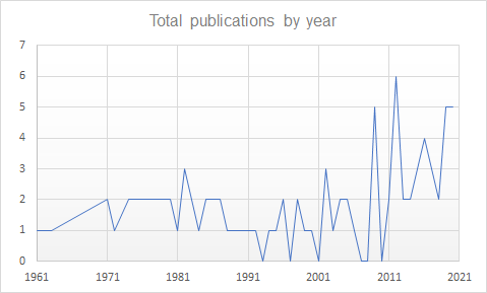 Figure 1 Paucity of gallbladder carcinosarcoma reports and trends by decade.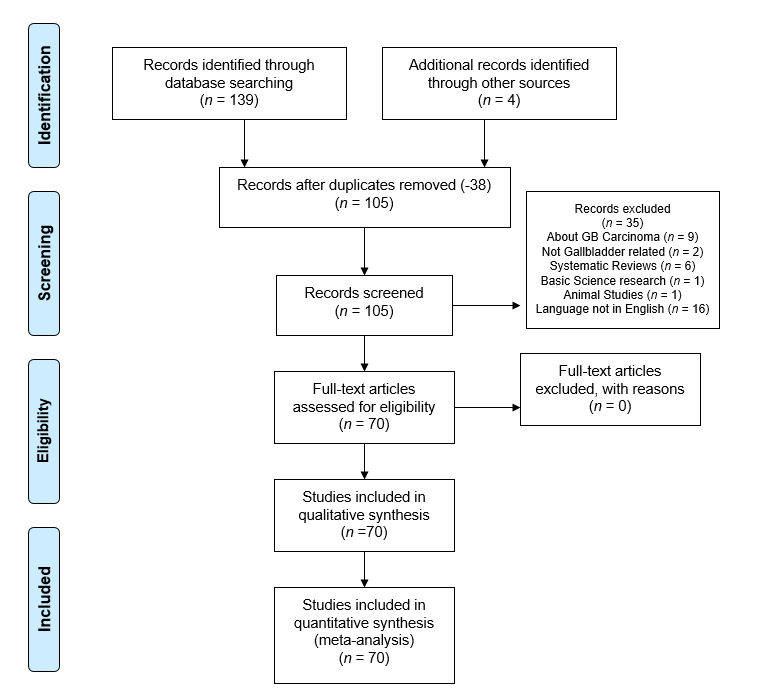 Figure 2 PRISMA diagram of articles searched on gallbladder carcinosarcoma. GB: Gallbladder.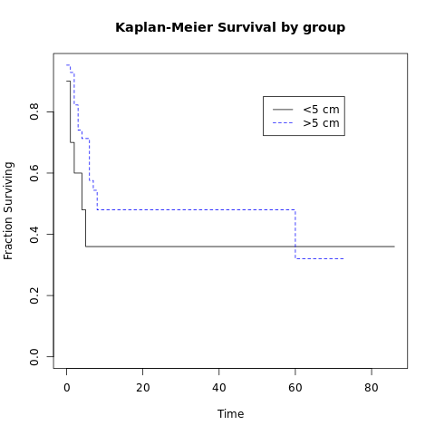 Figure 3 Kaplan-Meier survival curve measuring the difference in survival between patients with gallbladder carcinosarcoma of less than 5 cm diameter and more than 5 cm diameter (P = 0.301).Table 1 Summary of 76 reported cases of gallbladder carcinosarcoma from 1970 to 2021GBCA: Gallbladder cancer; CEA: Carcinoembryonic antigen; AFP: Alpha-fetoprotein; CA 19-9: Carbohydrate antigen 19-9; UICC: Union for International Cancer Control; IHC: Immunohistochemistry; RUQ: Right upper quadrant; AST: Aspartate aminotransferase; ALT: Alanine aminotransferase; ALP: Alkaline phosphatase; GGT: Gamma-glutamyl transferase; ERCP: Endoscopic retrograde cholangiopancreatography; PTC: Percutaneous transhepatic cholangiogram; CCY: Cholecystectomy; NA: Not available; NM: Not mentioned; NIL: None; CR: Complete response; LOA: Loss of appetite; LOW: Loss of weight; R hemi w C: Right hemihepatectomy with cholecystectomy; M: Male; F: Female; Lap: Laparoscopic; Chole: Cholecystectomy; LN: Lymph node; CT: Computerized tomography; RH: Right hepatectomy; GI: Gastrointestinal; CBDE: Common bile duct exploration; HCG: Human chorionic gonadotropin; SGOT: Serum glutamic-oxaloacetic transaminase; SGPT: Serum glutamic-pyruvic transaminase.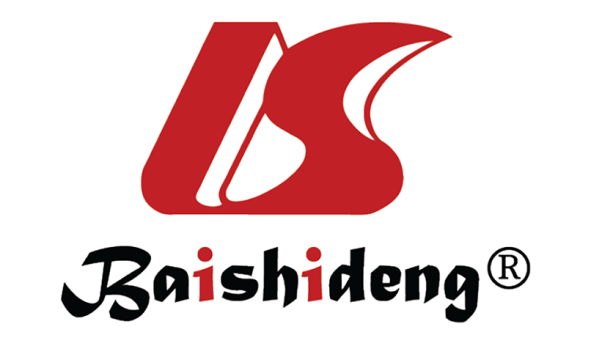 Published by Baishideng Publishing Group Inc7041 Koll Center Parkway, Suite 160, Pleasanton, CA 94566, USATelephone: +1-925-3991568E-mail: bpgoffice@wjgnet.comHelp Desk: https://www.f6publishing.com/helpdeskhttps://www.wjgnet.com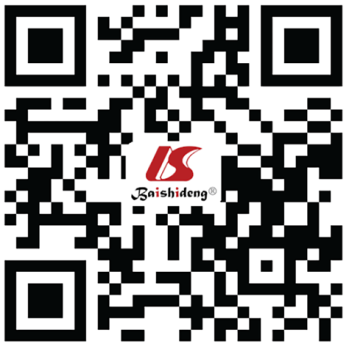 © 2021 Baishideng Publishing Group Inc. All rights reserved.No. Year Ref.Age/sexRisk factors for GB CA (stones)Clinical presentationLiver function testsPosition of CATumor markers (CEA, AFP, CA 19-9)Size (mm)Initial diagnosisConfirmatory diagnosis (mode)Stage (UICC)Survival (mo) IHC positivesFurther management12020Khurram et al[4]64/FNo stones RUQ pain, intermittent fever, abdominal distensionAST, GGT elevatedFundusNormal132 × 97 × 110 Hepatic abscessCholecystectomy NANIL mentionedCK NA22020Ayoub et al[5]66/MNARUQ painNormalBody Normal150 × 80 × 60Gallbladder malignancyCholecystectomy and lymphadenectomy IVA12+Vimentin, CKNA32020Kaneko et al[6]70/FNAObstructive jaundiceNANANormal110 × 70 × 34Gallbladder malignancyCholecystectomy NA44+CK, Ki-67NA42020Siddiqui et al[7]57/MNAAbdominal pain, nausea, LOW, LOAALP, total bilirubin elevatedFundusNA620Gallbladder malignancyERCP (unsuccessful), PTC with internal-external biliary drainage catheterNANAVimentinNA52020Mochizuki et al[8]88/FGallstonesChills, tremors, vomitingNABodyNA60 × 25 Acute cholecystitisCholecystectomy NA10 + Ki-67NA62019Varshney et al[9]50/MGallstonesRUQ pain, obstructive jaundiceAST, ALT, bilirubin elevatedFundusNormal65 × 55 Gallbladder malignancyradical cholecystectomy with standard lymphadenectomyNA6+ Vimentin, CKAdjuvant chemotherapy72019Aldossary et al[10]40/MGallstonesRUQ painNormalEntire gallbladderNormal115 × 92 × 50Gallbladder malignancyOpen lap, radical cholecystectomy, extended R hemi w IC anastomosis, liver resectionIVB6VimentinAdjuvant chemotherapy82019Aldossary et al[10]52/FNo stonesRUQ painALT, AST elevatedFundusCA19-9 level of 154.3 IU/mL, with normal levels of AFP and CEA136 × 120 × 95Gallbladder MalignancyOpen lap, radical CCY, transverse chole, Roux en Y + distal gastrectomyIVB3Vimentin, CKNA92019Aldossary et al[10]62/FGallstonesRUQ pain, nausea, anorexiaNormalBody Normal27 × 9Gallbladder malignancyLap CCYII86+Vimentin, CKAdjuvant chemotherapy102019Alratroot et al[11]52/FXanthogranulomatous cholecystitisRUQ painGGT elevatedFundusCA 19-9 154.33 IU/mL110 × 60Gallbladder malignancyLaparotomy with radical cholecystectomy, transverse colectomy, distal gastrectomy, omentectomy and liver bed resectionIII1.5+Vimentin, CKAdjuvant chemotherapy112019Matsubayashi et al[12]72/FPancreaticobiliary maljunctionRUQ painALP, GGT elevatedEntire gallbladderNormal90 × 85 Gallbladder malignancyLaparotomy and extended cholecystectomy IIIA73+Vimentin, CKNA122018Doniparthi et al[13]49/MNAEpigastric painAST, ALT, lipase elevatedNANormal32Acute cholecystitisLap cholecystectomy, followed up by robotic liver resection and lymphadenectomyNANANANA132018Koustav et al[14]40/FNARUQ painNACA19-9 elevated43 × 51Gallbladder malignancyStaging laparoscopy + extended cholecystectomyNANANANA142018Trautman et al[15]73/FChronic cholecystitisAbdominal distension, constipation, vomiting, LOWAST, ALT, ALP elevatedNABeta-HCG elevatedGallbladder malignancyDiagnostic laparoscopy NA0.5VimentinPalliative (NM)152017Furuya et al[16]61/FNARUQ painNormalNANormal15 × 15Chronic cholecystitis with stoneCholecystectomy NANANANA162016Hu et al[17]68/FCholelithiasis RUQ pain, feverNormalBodyCA19-9 elevated16 × 15 × 13 Gallbladder malignancyCholecystectomy NA1NANA172016Cruz et al[18]52/FGallstonesRUQ painALT AST elevatedEntire gallbladderNormal170 × 125Gallbladder malignancyCholecystectomy NA1Vimentin, CKPalliative (NM)182016Dong et al[19]61/MNAAbdominal distensionNANANormal180Gallbladder malignancyResection (not specified) NANIL mentionedKi-67NA192016Gupta et al[20]46/FNARUQ painNAFundusAll normal350 × 250 × 200Gallbladder malignancyRadical cholecystectomy with hepato-duodenal ligament lymph node clearance and segment 4b/5 liver resectionNA15 (still alive)Vimentin, CKAdjuvant chemotherapy202016Wong et al[21]52/FNAAbdominal painNAEntire gallbladderCA19-9 elevated75NAAutopsyIII6Vimentin, CKAdjuvant chemotherapy212016Ansari et al[22]50/FNARUQ painNormalEntire gallbladderNormal 50 × 40NARadical cholecystectomyII13 mo (still alive)Vimentin, CK, Ki-67Adjuvant chemotherapy222015Gao et al[23]62/MChronic cholecystitisRUQ painNormalEntire gallbladderNormal 50 × 40Gallbladder malignancySimple cholecystectomy II0Vimentin, CKNA232015Tonouchi et al[24]87/MNo stonesAbdominal painNANANA60 × 55 Diffuse peritonitis Cholecystectomy with partial transverse colectomy around the fistulaNALost to follow-upVimentin, CKNA242015Faujdar et al[25]60/FNARUQ pain, feverNormalEntire gallbladder120 ×70 × 60Gallbladder malignancyCholecystectomyNA60+Vimentin, CKNA252014Wada et al[26]68/MNARight flank painGGT elevatedNANormal85 × 70Gallbladder malignancyExtended right hepatectomy with portal thrombectomy with hepatoduodenal ligament lymphadenectomyNA51+Vimentin, CK, Ki-67Adjuvant chemotherapy262014Kishino et al[27]70s/FNAReferred for suspected GB cancer (presenting complaint not mentioned)NAFundusNA68Gallbladder malignancyCholecystectomy NA1.5+Vimentin, CKNA272013Wang et al[28]68/FChronic cholecystitis, cholecystolithiasisRUQ pain, jaundice, fever ALT, ALP elevatedNACEA, CA19-9, AFP elevated100 × 70 × 50 Gallbladder malignancyCholecystectomy with liver segmentectomy (S4a+S5) and a lymph node dissection, followed by resection of the extrahepatic bile duct and a Roux-en-Y type hepatic cholangiojejunostomy NA6+Vimentin, CKNA282013Khanna[29] 45/FNARUQ painNormalBody60 × 40Gallbladder malignancyLaparotomy and simple cholecystectomy with wedge resection NA3Vimentin, CK, Ki-67NA292013Li et al[30]64/MChronic cholecystitis RUQ painNANACEA, CA19-9 elevated40 × 30 × 30 NACholecystectomy, R hemicolectomy, resection of multiple hepatic metastasesNA3+Vimentin, CK, Ki-67NA302012Kim et al[31]72/FGallstonesAbdominal painNormalFundusNormal65 × 45 × 45Gallbladder malignancyRadical cholecystectomy with wedge resection of liver combined with hepatoduodenal ligament lymphadenectomyNA4NAAdjuvant chemotherapy312012Kim et al[31]81/MNAEpigastric painNormalFundusNormalGallbladder malignancyCholecystectomy with liver segmentectomy (S4a,5) and lymph node dissectionNA13Vimentin, CKNA322012Sadamori et al[32]80/MNARUQ pain, feverEntire gallbladder76 × 27Gallbladder malignancyCholecystectomy with liver segmentectomy (S4a and S5) and lymph node dissectionNA2+Adjuvant chemotherapy332012Kataria et al[33]55/FNARUQ painNormalFundusNormal70 × 50 × 30NACholecystectomy, wedge resection of liver with resection of transverse colon and paraduodenal lymph nodeNA6Vimentin, CKNA342012Parreira et al[34]59/FNARUQ painNormalNANANANAConventional cholecystectomy NA2NANA352012Park et al[35]77/FNARUQ painAST, ALT elevatedNACA19-9, CA-125 elevated78 × 55 × 12Gallbladder malignancyLaparotomy, followed by cholecystectomy and lymph node dissectionIIIB10+NANA362012Ishida et al[36]62/FNAIncidental finding on radiograph for left calcaneal fracture NormalEntire gallbladderNormal52 × 38Gallbladder malignancyOpen cholecystectomy NA8NANA372011Lee et al[37]77/FNo stonesRUQ painNot mentionedBodyCA19-9, CA-125 elevated80 × 70 × 30Gallbladder malignancyCholecystectomy NA1.5+Vimentin, CKNA382011Pu et al[38]59/FCholecystolithiasis RUQ pain, feverNormalBodyCA19-9 elevated120 × 25 × 60Gallbladder malignancyExploratory laparotomy, followed by radical LN resection and hepatocholangojejunostomy Roux-En-Y II0CKAdjuvant chemotherapy392011Krishnamurthy et al[39]83/MNo stonesAbdominal painNANANANANALaparoscopic cholecystectomy NA48+Vimentin, CKNA402009Kohtani et al[40]84/MChronic cholecystitisRUQ painSerum glutamic oxaloacetic transaminase, GGT elevated NeckNAGallbladder malignancyOpen cholecystectomy II3+Vimentin, CK, Ki-67Adjuvant chemotherapy412009Agarwal et al[41]60/FNARUQ pain, feverNormalNeckNA70 × 50 × 40Gallbladder malignancyStaging laparoscopy, laparotomy, simplex cholecystectomyNA24+Vimentin, CKNA422009Magata et al[42]78/FNARUQ painNABodyCEA elevated115 x 40 x 35Gallbladder malignancyWhole-layer cholecystectomy with regional lymph node dissectionNA6+Vimentin, CKNA432009Shimada et al[43]69/MCholedocholithiasisFeverNormalEntire gallbladderAFP elevated90 × 50Gallbladder malignancyLaparotomy, cholecystectomy, lymph node dissectionNA54+Vimentin, CK, Ki-67NA442009Uzun et al[44]70/MNARUQ painNormalFundus Normal100 × 60 × 30Gallbladder malignancyRadical cholecystectomy, wedge resection of liver-gallbladder bed with hepatoduodenal ligament lymphadenectomyNA8CK, Ki-67NA452006Kubota et al[45]72/MNARUQ pain, feverAST, ALT, ALP elevatedNANormal70 × 55 × 40Gallbladder malignancyEn bloc resection of the gallbladder and segments 4a and 5 of the liver, partial colectomy, and lymph node dissectionNA6NANA462005Akatsu et al[46]76/FGallstonesIncidental finding on follow-up for cholelithiasisNormalNANormalGallbladder malignancyExtended cholecystectomy, liver 4b and 5 resectionNA2Vimentin, CKNA472005Huguet et al[47]64/FCholecystitis RUQ pain, feverNormalEntire gallbladderNormal120 × 100 × 70Gallbladder malignancyA cholecystectomy with wedge resection of the gallbladder fossa (involving liver segments 4 and 5), extrahepatic bile duct excision, non–pylorus-preserving pancreaticoduodenectomy with excision of 15 cm of proximal jejunum, and right hemicolectomyNA60Vimentin, CKNA482005Sodergren et al[48]64/FNAMalaise and LOAALP ElevatedNANA20 × 12 × 12NAExtrahepatic radical bile duct resection with hepatic and coeliac lymph node clearance followed by right hepaticodochojejunostomy to a jejunal Roux loopNA5Vimentin, CKNA492005Sodergren et al[48]60/FNAPainless jaundiceNANANA90Gallbladder malignancyCholecystectomy and extrahepatic bile duct resection with lymph node clearanceNA2Vimentin, CKPalliative (NM)502004Takahashi et al[49]84/FNARUQ painNABodyCEA, CA19-9 elevated84 × 40 × 30Gallbladder malignancyCholecystectomy and transverse colon partial colectomy NA2Vimentin, CK512003Kim et al[50]61/FNo stonesRUQ painNormalNeckNormal45 × 40 × 40Gallbladder malignancyCholecystectomy with common bile duct resectionNA2VimentinPalliative (NM)522002Al-Sheneber et al[1]68/FAcute cholecystitis, gallstonesRUQ painNormalNACEA elevated148 × 80 Gallbladder malignancyCT guided needle biopsy of the upper abdominal massNA7Vimentin, CKNA532002Hotta et al[51]53/MChronic cholecystitis, gallstonesRUQ PainNormalNANormal1100Gallbladder malignancyCholecystectomy with resection of subsegmentectomy of liver S5 and a resection of transverse colon at the second operationII 2NAAdjuvant chemotherapy542002Ajiki et al[52]69/FGallstones, left renal tumorEpigastric painNormalNACA19-9 elevatedNADouble cancers of the left kidney and gallbladderleft renal excision, cholecystectomy with liver segmentectomy (S4a, S5), and lymph node dissectionNANANAAdjuvant chemotherapy552000Yavuz et al[53]50/FNARUQ painNABodyNA80 × 60 × 60Exploratory laparotomy -> cholecystectomy, liver wedge biopsyNANANANA561999Eriguchi et al[54]65/FGallstonesRUQ painNormalEntire gallbladderNAGallbladder malignancyCholecystectomyI16+NANA571997Ryś et al[55]67/FGallstonesAbdominal pain, LOWNAFundusNA10 × 15Gallbladder malignancyHemicolectomy and cholecystectomy NA2VimentinNA581996Nakagawa et al[56]60/FNAAbdominal pain, feverNormalBodyNA70 × 40Gallbladder malignancyMass reduction surgery NANANANA591994Fagot et al[57]83/FGallstonesVomiting, fever, right RHC painTotal bilirubin elevatedFundusNA45NASurgery (not defined)NA12+NANA601992Nakazawa et al[58]63/FNANauseaNormalBodyNormal30 × 30Gallbladder malignancyPancreaticoduodenectomy NANANANA611990Ishihara et al[59]58/FNAAbdominal painNAFundusNA50 × 80Gallbladder malignancyCholecystectomyNA11+VimentinNA621988Lumsden et al[60]81/FGallstonesRUQ pain, LOW, LOATotal bilirubin, ALP, GOT elevatedNANA50 × 20 × 20Biliary neoplasm CholecystectomyNA12+NANA631987Hasegawa et al[61]61/MNARUQ painNormalEntire gallbladderNA150Gallbladder malignancyResection (not specified) NA6NANA641987Herrera-Goepfert et al[62]60/FGallstonesAbdominal pain, jaundice, LOWEntire gallbladderNA70 × 40Gallbladder malignancyAutopsyNANANANA651986inoshita et al[63]53/MGallstonesRUQ pain, jaundiceTotal bilirubin, ALP, GOT, GPT elevatedNeckNANACholedocholithiasisOpen laparotomyNA17NANA661985Lopez et al[64]78/FNo stonesAnorexia, LOWNormalNANANAGallbladder empyemaOpen laparotomyNANANANA671984Born et al[65]90/FGallstonesAnorexia, nausea, vomitingAmylase elevatedNANA150 × 150 × 10NAExploratory laparotomyNA3NANA681982von Kuster et al[66]91/FGallstonesRUQ pain, feverGOT, ALP elevatedNANA20Gallbladder empyemaExploratory laparotomyNA0NANA6977/FNABleeding in GI tract (lower)NormalNANA30NAExploratory laparotomyIII31+NANA701982Aldovini et al[67]75/FGallstonesAbdominal painALP, SGT elevatedNANA90NACholecystectomyNA8+NANA711982Yamagiwa et al[68]78/FNARUQ painNANANANANANANANANA721980Mansori et al[69]81/MGallstonesAbdominal painGOT, ALP elevatedNANANANAExploratory laparotomyNA0.5NANA731973Higgs et al[70]77/MGallstonesJaundiceALP, GOT elevatedNANANANACholecystectomy and CBDENA1NANA741971Mehrotra et al[71]45/FGallstonesRUQ painNormalNeckNA50 × 40 × 30NAOpen laparotomyNA4NANA751970Appelman et al[72]91/MGallstones, chronic cholecystitisObstructive jaundiceAST, ALT, ALP elevatedFundusNANAPancreatic cancerAutopsyNA0.5NANA761970Appelman et al[72]75/FGallstones, chronic cholecystitisRUQ painALP elevatedFundusNA50 × 50 × 20NACholecystectomyNA1NANA